Учредитель – администрация Пограничного муниципального округаМуниципальное бюджетное общеобразовательное учреждение «Жариковская средняя общеобразовательная школа Пограничного муниципального округа»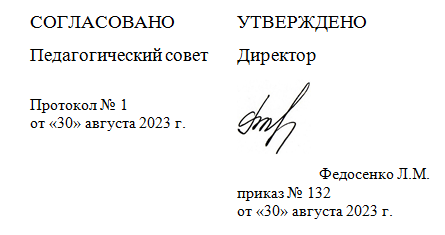 РАБОЧАЯ      ПРОГРАММАпо химииУровень: среднее (полное) общее образованиеСрок реализации программы: 2023-2024 Автор учебника: Г.Е. Рудзитис, Ф.Г. Фельдман ФИО учителя: Белоус Е.В.с. Жариково  2023Пояснительная запискаРабочая программа по химии для учащихся 10-11 классов общеобразовательных учреждений разработана на основе Федерального государственного образовательного стандарта среднего общего образования, примерной программы среднего общего образования по химии, рабочей программы курса химии, разработанной к учебникам авторов Г. Е. Рудзитиса и Ф. Г. Фельдмана для 10—11 классов общеобразовательных организаций. Афанасьева М. Н. М.: Просвещение, 2017г.Рабочая программа по химии для учащихся 10-11 классов общеобразовательных учреждений разработана на основе Федерального государственного образовательного стандарта среднего общего образования, примерной программы среднего общего образования по химии (протокол  от 28 июня 2016 г. № 2/16-з), рабочей программы курса химии, разработанной к учебникам авторов Г. Е. Рудзитиса и Ф. Г. Фельдмана для 10—11 классов общеобразовательных организаций. Н. М.: Просвещение, 2017г.Программа рассчитана на 102 ч (1,5 ч в неделю).Изучение химии на уровне среднего общего образования направлено на достижение следующих целей:освоение знаний о химической составляющей естественно - научной картины мира, важнейших химических понятиях, законах и теориях;овладение умениями применять полученные знания для объяснения разнообразных химических явлений и свойств веществ, оценки роли химии в развитии современных технологий и получении новых материалов;развитие познавательных интересов и интеллектуальных способностей в процессе самостоятельного приобретения химических знаний с использованием различных источников информации, в том числе компьютерных;воспитание убеждённости в позитивной роли химии в жизни современного общества, необходимости химически грамотного отношения к своему здоровью и окружающей среде;применение полученных знаний и умений для безопасного использования веществ и материалов в быту, сельском хозяйстве и на производстве, решения практических задач в повседневной жизни, предупреждения явлений, наносящих вред здоровью человека и окружающей среде.ОБЩАЯ ХАРАКТЕРИСТИКА УЧЕБНОГО ПРЕДМЕТАСреднее общее образование — заключительная ступень общего образования. Содержание среднего общего образования направлено на решение следующих задач:• завершение общеобразовательной подготовки в соответствии с Законом «Об образовании в РФ»;• реализация предпрофессионального общего образования, позволяющего обеспечить преемственность общего и профессионального образования.Важнейшей задачей обучения на этапе получения среднего общего образования является подготовка обучающихся к осознанному выбору дальнейшего жизненного пути. Обучающиеся должны самостоятельно использовать приобретённый в школе опыт деятельности в реальной жизни, за рамками учебного процесса. Главные цели среднего общего образования состоят:• в формировании целостного представления о мире, основанного на приобретённых знаниях, умениях и способах деятельности;• в приобретении опыта познания, самопознания, разнообразной деятельности;• в подготовке к осознанному выбору образовательной и профессиональной траектории.Особенностью обучения химии в средней школе является опора на знания, полученные при изучении химии в 8—9 классах, их расширение, углубление и систематизация.В изучении курса химии большая роль отводится химическому эксперименту, который представлен практическими работами, лабораторными опытами и демонстрационными экспериментами. Очень важным является соблюдение правил техники безопасности при работе в химической лаборатории.В качестве ценностных ориентиров химического образования выступают объекты, изучаемые в курсе химии, к которым у обучающихся формируется ценностное отношение.Основу познавательных ценностей составляют научные знания и научные методы познания.Развитие познавательных ценностных ориентации содержания курса химии позволяет сформировать:• уважительное отношение к созидательной, творческой деятельности;• понимание необходимости здорового образа жизни;• потребность в безусловном выполнении правил безопасного использования веществ в повседневной жизни;• сознательный выбор будущей профессиональной деятельности.Курс химии обладает возможностями для формирования коммуникативных ценностей, основу которых составляют процесс общения и грамотная речь, способствующие:• правильному использованию химической терминологии;• развитию потребности вести диалог, выслушивать мнение оппонента, участвовать в дискуссии;• развитию способности открыто выражать и аргументированно отстаивать свою точку зрения.Описание места учебного предмета в учебном плане Рабочая программа  к учебникам авторов Г. Е. Рудзитиса и Ф. Г. Фельдмана для 10—11 классов общеобразовательных организаций разработана в соответствии с Базисным учебным планом для ступени среднего общего образования. Химия изучается с 10 по 11 классы. Общее число учебных часов за 2 года обучения — 102, из них 55(1,5 ч в неделю) в 10 классе, 51 (1,5 ч в неделю) в 11 классе.Основными проблемами химии являются изучение состава и строения веществ, зависимости их свойств от строения, конструирование веществ с заданными свойствами, исследование закономерностей химических превращений и путей управления ими в целях получения веществ, материалов, энергии        Курс 10 класса знакомит обучающихся со строением, химическими свойствами, особенностями способов получения и областями применения органических соединений.         Завершительный этап (11 класс) направлен на обобщение, расширение имеющихся знаний школьников по четырем вышеназванным блокам и изучение пятого блока Химия и жизнь, призванного дать выпускниками прикладные знания и умения.Планируемые результаты изучения учебного предмета «Химия»:В результате изучения учебного предмета «Химия» на уровне среднего общего образования:Выпускник научится:раскрывать на примерах роль химии в формировании современной научной картины мира и в практической деятельности человека;демонстрировать на примерах взаимосвязь между химией и другими естественными науками;раскрывать на примерах положения теории химического строения А.М. Бутлерова;понимать физический смысл Периодического закона Д.И. Менделеева и на его основе объяснять зависимость свойств химических элементов и образованных ими веществ от электронного строения атомов;объяснять причины многообразия веществ на основе общих представлений об их составе и строении;применять правила систематической международной номенклатуры как средства различения и идентификации веществ по их составу и строению;составлять молекулярные и структурные формулы органических веществ как носителей информации о строении вещества, его свойствах и принадлежности к определенному классу соединений;характеризовать органические вещества по составу, строению и свойствам, устанавливать причинно-следственные связи между данными характеристиками вещества;приводить примеры химических реакций, раскрывающих характерные свойства типичных представителей классов органических веществ с целью их идентификации и объяснения области применения;прогнозировать возможность протекания химических реакций на основе знаний о типах химической связи в молекулах реагентов и их реакционной способности;использовать знания о составе, строении и химических свойствах веществ для безопасного применения в практической деятельности;приводить примеры практического использования продуктов переработки нефти и природного газа, высокомолекулярных соединений (полиэтилена, синтетического каучука, ацетатного волокна);проводить опыты по распознаванию органических веществ: глицерина, уксусной кислоты, непредельных жиров, глюкозы, крахмала, белков – в составе пищевых продуктов и косметических средств;владеть правилами и приемами безопасной работы с химическими веществами и лабораторным оборудованием;устанавливать зависимость скорости химической реакции и смещения химического равновесия от различных факторов с целью определения оптимальных условий протекания химических процессов;приводить примеры гидролиза солей в повседневной жизни человека;приводить примеры окислительно-восстановительных реакций в природе, производственных процессах и жизнедеятельности организмов;приводить примеры химических реакций, раскрывающих общие химические свойства простых веществ – металлов и неметаллов;проводить расчеты на нахождение молекулярной формулы углеводорода по продуктам сгорания и по его относительной плотности и массовым долям элементов, входящих в его состав;владеть правилами безопасного обращения с едкими, горючими и токсичными веществами, средствами бытовой химии;осуществлять поиск химической информации по названиям, идентификаторам, структурным формулам веществ;критически оценивать и интерпретировать химическую информацию, содержащуюся в сообщениях средств массовой информации, ресурсах Интернета, научно-популярных статьях с точки зрения естественно-научной корректности в целях выявления ошибочных суждений и формирования собственной позиции;представлять пути решения глобальных проблем, стоящих перед человечеством: экологических, энергетических, сырьевых, и роль химии в решении этих проблем.Выпускник получит возможность научиться:иллюстрировать на примерах становление и эволюцию органической химии как науки на различных исторических этапах ее развития;использовать методы научного познания при выполнении проектов и учебно-исследовательских задач по изучению свойств, способов получения и распознавания органических веществ;объяснять природу и способы образования химической связи: ковалентной (полярной, неполярной), ионной, металлической, водородной – с целью определения химической активности веществ;устанавливать генетическую связь между классами органических веществ для обоснования принципиальной возможности получения органических соединений заданного состава и строения;устанавливать взаимосвязи между фактами и теорией, причиной и следствием при анализе проблемных ситуаций и обосновании принимаемых решений на основе химических знаний.Содержание учебного предмета10класс  (34ч; 1ч. в неделю)Теория химического строения органических соединений. Природа химических связей           Органические вещества. Появление и развитие органической химии как науки. Химическое строение как порядок соединения атомов в молекуле согласно их валентности. Основные положения теории химического строения органических соединений А.М. Бутлерова. Углеродный скелет органической молекулы. Кратность химической связи. Зависимость свойств веществ от химического строения молекул. Изомерия и изомеры. Понятие о функциональной группе. Принципы классификации органических соединений. Систематическая международная номенклатура и принципы образования названий органических соединений. Место и значение органической химии в системе естественных наук.Углеводороды            Предельные углеводороды (алканы). Строение молекулы метана. Гомологический ряд алканов. Гомологи. Международная номенклатура органических веществ. Изомерия углеродного скелета. Закономерности изменения физических свойств. Химические свойства (на примере метана и этана): реакции замещения (галогенирование), дегидрирования как способы получения важнейших соединений в органическом синтезе. Горение метана как один из основных источников тепла в промышленности и быту, изомеризации алканов. Цепные реакции. Свободные радикалы. Галогенопроизводные алканов. Нахождение в природе и применение алканов.                  Кратные связи. Непредельные углеводороды. Алкены. Строение молекулы этилена. sp–Гибридизация. Гомологический ряд алкенов. Номенклатура. Изомерия углеродного скелета и положения кратной связи в молекуле. Химические свойства (на примере этилена): реакции присоединения (галогенирование, гидрирование, гидратация, гидрогалогенирование) как способ получения функциональных производных углеводородов, горения.  Правило Марковникова. Высокомолекулярные соединения. Качественные реакции на двойную связь. Полимеризация этилена как основное направление его использования. Полиэтилен как крупнотоннажный продукт химического производства. Применение этилена.              Алкадиены и каучуки. Понятие об алкадиенах как углеводородах с двумя двойными связями. Полимеризация дивинила (бутадиена-1,3) как способ получения синтетического каучука. Изопрен (2-метилбутадиен-1,3).  Натуральный и синтетический каучуки. Вулканизация каучука. Резина. Применение каучука и резины. Сопряжённые двойные связи. Получение и химические свойства алкадиенов. Реакции присоединения (галогенирования) и полимеризации алкадиенов.            Алкины. Ацетилен (этин) и его гомологи. Строение молекулы ацетилена. Гомологический ряд алкинов. Номенклатура. Изомерия углеродного скелета и положения кратной связи в молекуле. Межклассовая изомерия. sp-Гибридизация. Химические свойства (на примере ацетилена): реакции присоединения (галогенирование, гидрирование, гидратация, гидрогалогенирование) как способ получения полимеров и других полезных продуктов. Горение ацетилена как источник высокотемпературного пламени для сварки и резки металлов. Применение ацетилена.          Понятие о циклоалканах.          Арены (ароматические углеводороды). Бензол как представитель ароматических углеводородов. Строение молекулы бензола. Химические свойства: реакции замещения (галогенирование) как способ получения химических средств защиты растений, присоединения (гидрирование) как доказательство непредельного характера бензола. Реакция горения. Толуол. Изомерия заместителей. Применение бензола. Пестициды. Генетическая связь аренов с другими углеводородами.            Природные источники углеводородов. Природный газ. Нефть. Попутные нефтяные газы. Каменный уголь. Переработка нефти. Перегонка нефти. Ректификационная колонна. Бензин. Лигроин. Керосин. Крекинг нефтепродуктов. Термический и каталитический крекинги. Пиролиз.Кислородсодержащие органические соединения.        Кислородсодержащие органические соединения. Одноатомные предельные спирты. Классификация, номенклатура, изомерия спиртов. Метанол и этанол как представители предельных одноатомных спиртов. Первичный, вторичный и третичный атомы углерода. Водородная связь. Химические свойства (на примере метанола и этанола): взаимодействие с натрием как способ установления наличия гидроксогруппы, реакция с галогеноводородами как способ получения растворителей, дегидратация как способ получения этилена. Реакция горения: спирты как топливо. Спиртовое брожение. Ферменты. Водородные связи. Применение метанола и этанола. Физиологическое действие метанола и этанола на организм человека. Алкоголизм.            Многоатомные спирты. Этиленгликоль и глицерин как представители предельных многоатомных спиртов. Качественная реакция на многоатомные спирты и ее применение для распознавания глицерина в составе косметических средств. Практическое применение этиленгликоля и глицерина.             Фенол. Ароматические спирты. Строение молекулы фенола. Взаимное влияние атомов в молекуле фенола. Химические свойства: взаимодействие с натрием, гидроксидом натрия, бромом. Качественная реакция на фенол.Применение фенола.            Карбонильные соединения. Карбонильная группа. Альдегидная группа. Альдегиды. Кетоны. Изомерия и номенклатура. Получение и химические свойства альдегидов. Реакции окисления и присоединения альдегидов. Метаналь (формальдегид) и этаналь (ацетальдегид) как представители предельных альдегидов. Качественные реакции на карбонильную группу (реакция «серебряного зеркала», взаимодействие с гидроксидом меди (II)) и их применение для обнаружения предельных альдегидов в промышленных сточных водах. Токсичность альдегидов. Применение формальдегида и ацетальдегида.           Карбоновые кислоты. Карбоксильная группа (карбоксогруппа). Изомерия и номенклатура карбоновых кислот. Одноосновные предельные карбоновые кислоты. Получение одноосновных предельных карбоновых кислот Уксусная кислота как представитель предельных одноосновных карбоновых кислот. Химические свойства (на примере уксусной кислоты): реакции с металлами, основными оксидами, основаниями и солями как подтверждение сходства с неорганическими кислотами. Реакция этерификации как способ получения сложных эфиров. Применение уксусной кислоты. Муравьиная кислота. Ацетаты. Представление о высших карбоновых кислотах.            Сложные эфиры и жиры. Номенклатура. Получение, химические свойства сложных эфиров. Реакция этерификации.  Сложные эфиры как продукты взаимодействия карбоновых кислот со спиртами. Применение сложных эфиров в пищевой и парфюмерной промышленности. Жиры как сложные эфиры глицерина и высших карбоновых кислот. Растительные и животные жиры, их состав. Распознавание растительных жиров на основании их непредельного характера. Применение жиров. Гидролиз или омыление жиров как способ промышленного получения солей высших карбоновых кислот.       Мылá как соли высших карбоновых кислот. Моющие свойства мыла. Синтетические моющие средства.        Углеводы. Классификация углеводов. Моносахариды. Олигосахариды. Дисахариды. Нахождение углеводов в природе. Глюкоза как альдегидоспирт. Брожение глюкозы. Фруктоза.  Сахароза. Гидролиз сахарозы. Крахмал и целлюлоза как биологические полимеры. Химические свойства крахмала и целлюлозы (гидролиз, качественная реакция с йодом на крахмал и ее применение для обнаружения крахмала в продуктах питания). Применение и биологическая роль углеводов. Понятие об искусственных волокнах на примере ацетатного волокна. Ацетилцеллюлоза Классификация волокон.         Идентификация органических соединений. Генетическая связь между классами органических соединений. Типы химических реакций в органической химии.Азотсодержащие органические соединения.        Аминокислоты и белки. Состав и номенклатура. Амины. Аминогруппа. Анилин. Получение и химические свойства анилина. Аминокислоты как амфотерные органические соединения. Изомерия и номенклатура. Биполярный ион. Пептидная связь. Биологическое значение α-аминокислот. Области применения аминокислот. Химические свойства аминокислот. Пептиды. Полипептиды. Глицин. Белки как природные биополимеры. Состав и строение белков. Химические свойства белков: гидролиз, денатурация. Обнаружение белков при помощи качественных (цветных) реакций. Превращения белков пищи в организме. Биологические функции белков.     Азотсодержащие гетероциклические соединения. Пиридин. Пиррол. Пиримидин. Пурин. Азотистые основания.Нуклеиновые кислоты. Нуклеотиды. Комплементарные азотистые основания.Химия и здоровье человека. Фармакологическая химия.Химия полимеровПолимеры. Степень полимеризации. Мономер. Структурное звено. Термопластичные полимеры. Стереорегулярные полимеры. Полиэтилен. Полипропилен. Политетрафторэтилен. Термореактивные  полимеры.  Фенолоформальдегидные смолы. Пластмассы. Фенопласты. Аминопласты. Пенопласты. Природный каучук. Резина. Эбонит. Синтетические каучуки. Синтетические волокна. Капрон. Лавсан.Демонстрации.Образцы органических веществ и материалов. Модели молекул органических веществОтношение алканов к кислотам, щелочам, раствору перманганата калия и бромной воде.Модели молекул гомологов и изомеров. Получение ацетилена карбидным способом. Взаимодействие ацетилена с раствором перманганата калия и бромной водой. Горение ацетилена. Разложение каучука при нагревании и испытание продуктов разложения. Знакомство с образцами каучуков. Бензол как растворитель. Горение бензола. Отношение бензола к бромной воде и раствору перманганата калия. Окисление толуолаРастворение в ацетоне различных органических веществ. Образцы  моющих  и чистящих средств. Образцы пластмасс,Лабораторные опыты.   Изготовление моделей молекул углеводородов Ознакомление с образцами продуктов нефтепереработкиОкисление этанола оксидом меди (П). Растворение глицерина в  воде и  реакция его с гидроксидом меди (П).Химические свойства фенола Окисление метаналя (этаналя) оксидом серебра. Окисление метаналя (этаналя) гидроксидом меди (П)Растворимость жиров, доказательство их непредельного характера, омыление жиров.Сравнение свойств мыла и синтетических моющих средств Свойства глюкозы как альдегидоспирта. Взаимодействие сахарозы с гидроксидом  кальция.   Приготовление крахмального клейстера  и взаимодействие с  йодом.Гидролиз крахмала. Ознакомление с образцами природных и искусственных волокон.Цветные реакции на белкиПрактические работы1.« Получение этилена и изучение его свойств».2. «Получение уксусной кислоты и изучение ее свойств».3. «Решение экспериментальных задач на распознавание органических веществ».4. «Распознавание пластмасс и волокон».11 класс  (34ч; 1ч. в неделю)Теоретические основы химииСтроение вещества. Современная модель строения атома. Электронная конфигурация атома. Основное и возбужденные состояния атомов. Классификация химических элементов (s-, p-, d-элементы). Особенности строения энергетических уровней атомов d-элементов. Периодическая система химических элементов Д.И. Менделеева. Физический смысл Периодического закона Д.И. Менделеева. Причины и закономерности изменения свойств элементов и их соединений по периодам и группам. Электронная природа химической связи. Электроотрицательность. Виды химической связи (ковалентная, ионная, металлическая, водородная) и механизмы ее образования. Кристаллические и аморфные вещества. Типы кристаллических решеток (атомная, молекулярная, ионная, металлическая). Зависимость физических свойств вещества от типа кристаллической решетки. Причины многообразия веществ.Химические реакции. Гомогенные и гетерогенные реакции. Скорость реакции, ее зависимость от различных факторов: природы реагирующих веществ, концентрации реагирующих веществ, температуры, площади реакционной поверхности, наличия катализатора. Роль катализаторов в природе и промышленном производстве. Обратимость реакций. Химическое равновесие и его смещение под действием различных факторов (концентрация реагентов или продуктов реакции, давление, температура) для создания оптимальных условий протекания химических процессов. Дисперсные системы. Понятие о коллоидах (золи, гели). Истинные растворы. Реакции в растворах электролитов. рH раствора как показатель кислотности среды. Гидролиз солей. Значение гидролиза в биологических обменных процессах. Окислительно-восстановительные реакции в природе, производственных процессах и жизнедеятельности организмов. Неорганическая химияМеталлы. Способы получения металлов. Легкие и тяжёлые металлы. Легкоплавкие и тугоплавкие металлы. Металлические элементы А- и Б-групп. Медь. Цинк. Титан. Хром. Железо. Никель. Платина. Сплавы. Легирующие добавки. Чёрные металлы. Цветные металлы. Чугун. Сталь. Легированные стали. Оксиды и гидроксиды металлов. Неметаллы. Простые вещества — неметаллы. Углерод. Кремний. Азот. Фосфор. Кислород. Сера. Фтор. Хлор. Кислотные оксиды. Кислородсодержащие кислоты. Серная кислота. Азотная кислота. Водородные соединения неметаллов.Окислительно-восстановительные свойства простых веществ – металлов главных и побочных подгрупп (медь, железо) и неметаллов: водорода, кислорода, галогенов, серы, азота, фосфора, углерода, кремния. Коррозия металлов: виды коррозии, способы защиты металлов от коррозии. Электролиз растворов и расплавов. Применение электролиза в промышленности.Химия и жизньНаучные методы познания в химии. Источники химической информации. Поиск информации по названиям, идентификаторам, структурным формулам. Моделирование химических процессов и явлений, химический анализ и синтез как методы научного познания.Химия и здоровье. Лекарства, ферменты, витамины, гормоны, минеральные воды. Проблемы, связанные с применением лекарственных препаратов. Вредные привычки и факторы, разрушающие здоровье (курение, употребление алкоголя, наркомания). Рациональное питание. Пищевые добавки. Основы пищевой химии.Химия в повседневной жизни. Моющие и чистящие средства. Средства борьбы с бытовыми насекомыми: репелленты, инсектициды. Средства личной гигиены и косметики. Правила безопасной работы с едкими, горючими и токсичными веществами, средствами бытовой химии.Химия и сельское хозяйство. Минеральные и органические удобрения. Средства защиты растений.Химия и энергетика. Природные источники углеводородов. Природный и попутный нефтяной газы, их состав и использование. Состав нефти и ее переработка. Нефтепродукты. Октановое число бензина. Охрана окружающей среды при нефтепереработке и транспортировке нефтепродуктов. Альтернативные источники энергии.Химия в строительстве. Цемент. Бетон. Подбор оптимальных строительных материалов в практической деятельности человека.Химия и экология. Химическое загрязнение окружающей среды и его последствия. Охрана гидросферы, почвы, атмосферы, флоры и фауны от химического загрязнения.Демонстрации.Модели ионных, атомных, молекулярных и металлических кристаллических решёток.Модели молекул изомеров и гомологовРазличные типы химических реакций, видеоопыты  по органической химии.Образцы металлов и их соединений, сплавов.Взаимодействие металлов с кислородом, кислотами, водой.Доказательство амфотерности алюминия и его гидроксида.Взаимодействие меди и железа с кислородом; взаимодействие меди и железа с кислотами (серная, соляная).Получение гидроксидов меди (Ш) и хрома (Ш), оксида меди.Взаимодействие оксидов и  гидроксидов металлов с кислотами.Доказательство амфотерности соединений хрома(Ш)Образцы неметаллов.Модели кристаллических решёток алмаза и графита.Получение аммиака и хлороводорода, растворение их в воде, доказательство кислотно-основных свойств этих веществ.Сжигание угля и серы в кислороде, определение химических свойств продуктов сгорания. Взаимодействие с медью концентрированной серной кислоты, концентрированной и разбавленной азотной кислоты.Образцы средств бытовой химии, инструкции по их применению.Лабораторные опыты. Изучение влияния различных факторов на скорость химических реакцийОпределение реакции среды универсальным индикатором.Гидролиз солей.Практические работыПриготовление растворов с заданной молярной концентрацией»Решение экспериментальных задач по теме «Металлы» КАЛЕНДАРНО-ТЕМАТИЧЕСКОЕ ПЛАНИРОВАНИЕ№ п/п№ в темеТемаДатаДата№ п/п№ в темеТемапланфакт                     1.Теоретические основы (18 часов).                     1.Теоретические основы (18 часов).                     1.Теоретические основы (18 часов).                     1.Теоретические основы (18 часов).                     1.Теоретические основы (18 часов).11Основные положения теории А.М. Бутлерова.4.0922Образование и разрыв связи.7.0933Классификация органических соединений.11.0944Гомологи, изомеры алканов. Номенклатура.14.0955Генетическая связь алканов с неорганическими веществами.18.0966Генетическая связь алкенов с органическими веществами.21.0977Виды изомерии органических веществ.25.0988Правило Марковникова ,правило Зайцева.28.0999Диеновые и алкины.2.101010Арены, взаимное влияние атомов в молекулах.5.101111Решение тестовых заданий по теме углеводороды.9.101212Спирты, простые эфиры, кетоны.12.101313Многоатомные спирты,фенолы.16.101414Кислоты, сложные эфиры.19.101515ВМС. Азотсодержащие соединения.23.101616Установление формулы вещества.26.101717Обобщение : «Органические соединения».9.111818Контрольная работа по теме: «Органика».13.11191Атом, химический элемент, изотопы.16.11                     2. Основные законы химии (3 часа).                     2. Основные законы химии (3 часа).                     2. Основные законы химии (3 часа).                     2. Основные законы химии (3 часа).                     2. Основные законы химии (3 часа).202Закон сохранения масс и энергии.20.11213Закон постоянства состава. 23.11                     3.Периодический закон (4 часа).                     3.Периодический закон (4 часа).                     3.Периодический закон (4 часа).                     3.Периодический закон (4 часа).                     3.Периодический закон (4 часа).221Строение электронных оболочек.27.11232Электронный проскок. Варианты таблицы.30.11243Водород, лантаноиды, актиноиды в ПС.4.12254Валентность, валентные возможности.7.12                     4. Строение вещества (7 часов).                     4. Строение вещества (7 часов).                     4. Строение вещества (7 часов).                     4. Строение вещества (7 часов).                     4. Строение вещества (7 часов).261Виды и механизмы образования связи.11.12272Виды гибридизации атомов.14.12283Типы кристаллических решеток.18.12294Дисперсные системы.21.12305Комплексные соединения.25.12316Молярная концентрация и массовая доля вещества в растворе.11.01327Контрольная работа по теме: «Строение вещества».15.01331Скорость химических реакций, влияние условий.18.01                     5.  Химические реакции(13 часов).                     5.  Химические реакции(13 часов).                     5.  Химические реакции(13 часов).                     5.  Химические реакции(13 часов).                     5.  Химические реакции(13 часов).342Катализ, катализаторы.23.01353Химическое равновесие.25.01364Производство серной кислоты.30.01375Классификация реакций.2.02386Электролитическая диссоциация. Реакции ионного обмена.6.02397Среда водных растворов, показатель среды.9.02408Реакции ионного обмена.13.02419Гидролиз по катиону.16.024210Гидролиз по аниону.20.024311Метод полуреакций.27.024412Обобщение по теме: «Химические реакции».2.034513Контрольная работа по теме: «Химические реакции».6.03                     6. Металлы (10 часов).                     6. Металлы (10 часов).                     6. Металлы (10 часов).                     6. Металлы (10 часов).                     6. Металлы (10 часов).461Строение и физические свойства металлов ,                                                                         получение.9.03472Химические свойства металлов.13.03483Электролиз расплавов.16.03494Электролиз растворов.20.03505Понятие о коррозии, защита.23.03516Обзор металлов А-подгрупп.2.04527Обзор металлов Б-подгрупп.5.04538Оксиды и гидроксиды металлов.9.04549Обобщение по теме: «Металлы».12.045510Контрольная работа по теме: «Металлы».16.04                     7. Неметаллы (8 часов).                     7. Неметаллы (8 часов).                     7. Неметаллы (8 часов).                     7. Неметаллы (8 часов).                     7. Неметаллы (8 часов).561Строение и свойства неметаллов.19.04572Оксиды неметаллов.23.04583Водородные соединения.26.04594Кислородсодержащие кислоты.30.04605Окислительные свойства серной кислоты.3.05616Окислительные свойства азотной кислоты.7.05627Обобщение:  «Неметаллы».10.05638Контрольная работа по теме:   «Неметаллы».14.05                     8.Практикум(5 часов).                     8.Практикум(5 часов).                     8.Практикум(5 часов).                     8.Практикум(5 часов).                     8.Практикум(5 часов).641Генетическая связь веществ.17.05652Решение экспериментальных задач по неорганической химии.21.05663Решение экспериментальных задач по органической химии. 24.05674Получение, собирание и распознавание газов.24.05685Подведение итогов практикума.24.05